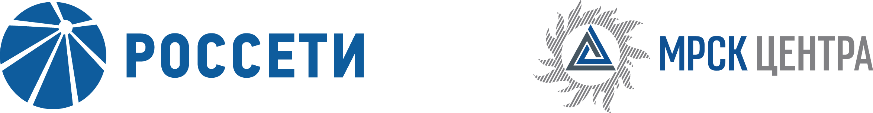 Уведомление №1об изменении условий  закупочной документации открытого запроса предложений для заключения Договора на выполнение работ по проектированию строительства зданий из сендвич-панелей, а также строительства сетей водоснабжения, электроснабжения, канализации, системы связи, системы ОПС в г. Ярославле и Ярославской области для нужд филиала ПАО «МРСК Центра» - «Ярэнерго», (опубликовано на официальном сайте Российской Федерации для размещения информации о размещении заказов www.zakupki.gov.ru, копия публикации на электронной торговой площадке ПАО «Россети» etp.rosseti.ru № 31603961110 от 04.08.2016 года, а также на официальном сайте ПАО «МРСК Центра» www.mrsk-1.ru в разделе «Закупки»)Организатор запроса предложений ПАО «МРСК Центра», расположенный по адресу: РФ, 127018, г. Москва, 2-я Ямская ул., д. 4, (контактное лицо: Смирнова Марина Валерьевна, контактный телефон: (4852) 78-14-83), вносит изменения в закупочную документацию открытого запроса предложений для заключения Договора на выполнение работ по проектированию строительства зданий из сендвич-панелей, а также строительства сетей водоснабжения, электроснабжения, канализации, системы связи, системы ОПС в г. Ярославле и Ярославской области для нужд  филиала ПАО «МРСК Центра» - «Ярэнерго».Внести изменения в извещение и закупочную документацию и изложить в следующей редакции:Пункт 8. Извещения «Заявки представляются до 12 часов 00 минут, по московскому времени,     29.08.2016 года».Пункт 3.4.1.3 Документации «Заявки на ЭТП могут быть поданы до 12 часов 00 минут 29 августа 2016 года…».Примечание:По отношению к исходной редакции извещения и закупочной документации открытого запроса предложений для заключения Договора на выполнение работ по проектированию строительства зданий из сендвич-панелей, а также строительства сетей водоснабжения, электроснабжения, канализации, системы связи, системы ОПС в г. Ярославле и Ярославской области для нужд  филиала ПАО «МРСК Центра» - «Ярэнерго» внесены следующие изменения:изменен крайний срок подачи заявок.В части, не затронутой настоящим уведомлением, Участники руководствуются извещением и закупочной документацией открытого запроса предложений для заключения Договора на выполнение работ по проектированию строительства зданий из сендвич-панелей, а также строительства сетей водоснабжения, электроснабжения, канализации, системы связи, системы ОПС в г. Ярославле и Ярославской области для нужд  филиала ПАО «МРСК Центра» - «Ярэнерго», (опубликовано на официальном сайте Российской Федерации для размещения информации о размещении заказов www.zakupki.gov.ru, копия публикации на электронной торговой площадке ПАО «Россети» etp.rosseti.ru № 31603961110 от 04.08.2016 года, а также на официальном сайте ПАО «МРСК Центра» www.mrsk-1.ru в разделе «Закупки»).Председатель закупочной комиссии -Начальник Управления логистики и материально-технического обеспечения филиала ПАО «МРСК Центра» - «Ярэнерго»	                                                                 А.В. Клушин